竞争性磋商文件项目名称：新疆维吾尔自治区博物馆《——》展厅设计装修布展项目项目编号：CS2023-004新疆维吾尔自治区政务服务和公共资源交易中心2023年2月8日第一部分      磋商邀请新疆维吾尔自治区政务服务和公共资源交易中心受新疆维吾尔自治区博物馆的委托，拟对《吉金铸史——青铜器里的古代中国》展厅设计装修布展项目实施竞争性磋商方式进行采购，欢迎符合资格条件的供应商参加。 采购项目名称：《吉金铸史——青铜器里的古代中国》展厅设计装修布展项目二、采购项目编号：CS2023-004三、采购项目预算金额：1100000元四、本项目最高限价(控制价）：1100000.00元五、采购内容：六、项目内容及需求： 1.采购人的具体采购需求：详见磋商文件第三部分中的“采购项目需求”。 2.本项目属于政府采购项目。 3.本项目不属于专门面向中小企业采购的项目。需要落实的政府采购政策：《政府采购促进中小企业发展管理办法》（财库〔2020〕46 号）、《关于政府采购支持监狱企业发展有关问题的通知》(财库〔2014〕68 号)、《关于促进残疾人就业政府采购政策的通知》（财库〔2017〕141 号)、《关于调整优化节能 产品、环境标志产品政府采购执行机制的通知》（财库〔2019〕09 号)、《财政部关于印发环境标志产品政府采购品目清单的通知》（财库〔2019〕18 号）《关于印发节能产品政府采购品目清单的通知》（财库〔2019〕19 号）。 4.本项目采购标的对应的中小企业划分标准所属行业： 建筑业 。 5.供应商必须对项目进行整体响应，不允许仅对其中部分内容进行响应。七、供应商资格要求： （一）符合政府采购法第二十二条第一款规定的条件和本项目特定资格要求，并单独密封提供下列材料：1.法人或者其他组织的营业执照等证明文件，自然人的身份证明；2.最近一个年度的财务状况报告（成立不满一年不需提供）；3.依法缴纳税收和社会保障资金的相关材料（提供提交响应文件截止时间前一年内至少一个月依法缴纳税收及缴纳社会保障资金的证明材料。供应商依法享受缓缴、免缴税收、社会保障资金的提供证明材料。）；4.具备履行合同所必需的设备和专业技术能力的证明材料；5.参加政府采购活动前3年内在经营活动中没有重大违法记录的书面声明；6.未被“信用中国”网站（www.creditchina.gov.cn）、“中国政府采购网"(www.ccgp.gov.cn)列入失信被执行人、重大税收违法案件当事人名单、政府采购严重失信行为记录名单。（提供网页截图）7.本项目特定资格要求： 7.1 供应商须具有由住房和城乡建设部门颁发并在有效期内的建筑装修装饰工程专业承包贰级及以上资质或建筑装饰工程设计专项乙级及以上资质（提供有效证书复印件加盖供应商公章）； 7.2 供应商须具有由住房和城乡建设部门颁发并在有效期内的《安全生产许可证》（提供有效证书复印件加盖供应商公章）。 7.3 项目负责人资质类别及等级：供应商拟派项目经理须具备建筑工程专业二级及以上注册建造师执业资格，具备有效的安全生产考核合格证书（B类），且未担任其他在建设工程项目的项目经理的书面声明（提供有效证书复印件加盖供应商公章）。 7.4 外地企业需提供《进疆备案登记册》。（二）拒绝下述供应商参加本次采购活动：单位负责人为同一人或者存在直接控股、管理关系的不同供应商，不得参加同一合同项下的政府采购活动。为采购项目提供整体设计、规范编制或者项目管理、监理、检测等服务的供应商，不得再参加该采购项目的其他采购活动； 供应商处于被责令停业、财产被接管、冻结和破产状态，以及投标资格被取消或者被暂停且在暂停期内；（三）本项目不接受联合体参与磋商。 八、获取磋商文件时间及方式1.时间：自磋商公告发布之日起5个工作日。2.方式：在“新疆公共资源交易网”或“新疆政府采购网”自行免费下载磋商文件。九、 提交磋商响应文件截止时间和地点（一）提交响应文件截止时间：2023年 2 月 24 日11﹕00（二）提交响应文件地点：新疆维吾尔自治区政务服务和公共资源交易中心五楼开标 10  厅（乌鲁木齐市水磨沟区准噶尔街299号益民大厦）十、开启1.时间：同提交响应文件截止时间2.地点：同提交响应文件地点十一、 联系事项 1.采购人信息名 称：新疆维吾尔自治区博物馆地址：新疆乌鲁木齐市沙依巴克区西北路581号 联系人：马雯联系电话：186908951102. 新疆维吾尔自治区政务服务和公共资源交易中心信息地　址：新疆乌鲁木齐市水磨沟区准噶尔街299号益民大厦4楼A408室联系人：张老师联系电话：0991-3550122十二、 本项目相关公告发布媒体发布： 1、新疆维吾尔自治区政务服务和公共资源交易中心官网：https://ggzy.xinjiang.gov.cn、新疆政府采购网：http://www.ccgp-xinjiang.gov.cn。 2、相关公告在法定媒体上公布之日即视为有效送达，不再另行通知。 第二部分	磋商须知磋商须知前附表 磋商须知 一、说 明1 适用范围 1.1 本文件适用于本竞争性磋商的采购项目。 1.2 本项目的采购人、新疆维吾尔自治区政务服务和公共资源交易中心、供应商及各方当事人均适用本须知。 2 定义 2.1 监管部门：指同级或以上人民政府财政部门。 2.2 资金来源：是指采购人已拥有一笔财政性资金或资金来源已落实。 2.3 采购人：依法进行政府采购的国家机关、事业单位、团体组织。 2.4 集中采购机构：新疆维吾尔自治区政务服务和公共资源交易中心。 2.5 磋商小组：磋商小组是依法组建的专门负责本次磋商及评审工作的人员。 2.6 供应商：符合资格要求，响应采购、依法成立的企业法人、其他组织或自然人。 2.7 成交供应商：经合法磋商程序评选出来并经采购人确认的获得本项目成交资格的供应商。 2.8 日期：指公历日。 2.9 时间：指北京时间。 3 合格的供应商 3.1. 供应商须符合第一部分“磋商邀请”供应商资格要求的全部条款。 4 合格的货物、服务和工程 4.1 “货物”是指供应商制造或符合磋商文件要求的货物等。供应商的货物必须是其合法生产、合法来源的符合国家有关标准要求的货物，并满足磋商文件规定的规格、参数、质量、价格、有效期、售后服务等要求。 4.2 “服务”是指除货物和工程以外的其他政府采购对象，其中包括供应商须承担的运输、安装、技术支持、培训以及磋商文件规定的其它伴随服务。4.3  是指建设工程，包括建筑物和构筑物的新建、改建、扩建、装修、拆除、修缮等。4.4 政府采购应当采购本国产品，确需采购进口产品的，依据《政府采购进口产品管理办法》执行。 4.5 本文件所称进口产品是指通过中国海关报关验放进入中国境内且产自关境外的产品。 4.6 供应商应保证，采购人在中华人民共和国使用货物或服务的任何一部分时，采购人免受第三方提出侵犯其专利权、商标权或其它知识产权的起诉。 5 磋商费用 5.1. 供应商应承担所有与准备和参加项目磋商有关的费用。不论磋商的结果如何，采购人及新疆维吾尔自治区政务服务和公共资源交易中心均无义务和责任承担这些费用。  6 其他 6.1. 所有时间均为24小时制北京时间，所有货币单位均为人民币元，所使用的计量单位均以《中华人民共和国法定计量单位》为准（特别注明除外）。 二、磋商文件7 磋商文件的编制依据与构成 7.1 本项目磋商文件的编制依据是《中华人民共和国政府采购法》及其实施条例、《政府采购竞争性磋商采购方式管理暂行办法》及其配套的法规、规章政策。 7.2 要求提供的服务、货物、磋商过程和合同条件在磋商文件中均有说明。磋商文件以中文文字编写。由下列文件以及在磋商过程中发出的澄清、修改和补充文件组成，内容包括： ● 磋商邀请； ● 磋商须知； ● 采购项目需求； ● 合同格式； ● 响应文件格式； ● 其他文件格式。 7.3 供应商应认真阅读、并充分理解磋商文件的全部内容（包括所有的补充、修改内容、重要事项、格式、条款和技术规范、参数及要求等）。供应商没有按照磋商文件要求提交全部资料，或者响应文件没有对磋商文件在各方面都作出实质性响应是供应商的风险，有可能导致其响应被拒绝，或被确定为响应无效。 8 磋商文件的澄清和修改 8.1 提交首次响应文件截止之日前，采购人、新疆维吾尔自治区政务服务和公共资源交易中心工作人员可以对已发出的磋商文件进行必要的澄清或者修改，澄清或者修改的内容作为磋商文件的组成部分。澄清或者修改的内容可能影响响应文件编制的，采购人、新疆维吾尔自治区政务服务和公共资源交易中心工作人员应当在提交首次响应文件截止时间至少5日前，以书面形式通知所有获取磋商文件的供应商；不足5日的，采购人、新疆维吾尔自治区政务服务和公共资源交易中心工作人员应当顺延提交首次响应文件截止时间。同时在磋商文件指定的政府采购信息发布媒体上发布变更公告。潜在供应商在收到上述通知后，应以书面形式向采购人或新疆维吾尔自治区政务服务和公共资源交易中心回复确认。 8.2 磋商文件的澄清或者修改内容作为磋商文件的组成部分，并对供应商具有约束力。当磋商文件、磋商文件的澄清或修改在同一内容的表述上不一致时，以最后发出的文件内容为准。9 答疑会或现场考察 9.1 除磋商须知前附表中另有规定，本项目不举行磋商前答疑会及现场考察。 9.2 如举行磋商前答疑会或现场考察的，则按以下规定：已获取磋商文件的潜在供应商对本项目提出疑问的，需在答疑会或现场考察召开日前至少一个工作日将问题以书面形式（加盖公章）提交至新疆维吾尔自治区政务服务和公共资源交易中心，采购人或者新疆维吾尔自治区政务服务和公共资源交易中心工作人员将以书面形式通知所有获取磋商文件的潜在供应商代表于磋商须知前附表规定的时间和地点出席答疑会或现场考察。 9.3 已获取磋商文件的供应商如不出席答疑会或现场考察视为对磋商文件所有内容无任何异议。 三、响应文件的编制10 响应文件的构成 10.1. 供应商编写的响应文件应包括价格部分、商务部分和技术部分。供应商参考磋商文件第五部分响应文件格式顺序编排响应文件。 11 响应文件的语言及编写原则 11.1 响应文件的语言：响应文件、供应商与新疆维吾尔自治区政务服务和公共资源交易中心就磋商项目的文件和来往信件，应以中文书写。供应商提供的支持文件、技术资料和印刷的文献可以用其他语言，但相应实质性内容须附有中文翻译本，在解释响应文件的修改内容时以中文翻译本为准。对中文翻译有异议的，以权威机构的译本为准。 11.2 计量单位：除在磋商文件的技术规格中另有规定外，计量单位应使用中华人民共和国法定计量单位(国际单位制和国家选定的其他计量单位)。 11.3 供应商应完整、真实、准确地填写磋商文件中提供的磋商函、报价一览表(首次报价表)、报价明细表（如适用）以及磋商文件中规定的其它所有内容。 11.4 供应商对磋商文件中多个包组进行投标的，其响应文件的编制应当按每个包组的要求分别编制、装订和封装。供应商应对响应文件进装订，对未经装订的响应文件可能发生的文件散落或缺损，由此造成的后果和责任由供应商承担。 11.5 供应商必须对响应文件所提供的全部资料的真实性承担法律责任，并无条件接受采购人、新疆维吾尔自治区政务服务和公共资源交易中心及监管部门等对其中任何资料进行核实的要求。 11.6 如果因为供应商的响应文件只填写和提供了本磋商文件要求的部分内容和附件，或没有提供磋商文件中所要求的全部资料及数据，由此造成的后果和责任由供应商承担。 12 首次报价 12.1 供应商对所提供的工程均以人民币报价。 12.2 首次报价超过本项目预算金额的按无效响应处理。 12.3 供应商应按照“采购项目需求”中采购项目技术或服务要求规定的内容、责任范围进行首次报价，并按《报价一览表（首次报价表）》的要求报出首次价格。首次报价总价中不得包含磋商文件要求以外的内容，否则，在评审时不予核减。首次报价总价中不得缺漏磋商文件所要求的内容，否则，被视为包含在首次报价总价中。《报价一览表（首次报价表）》中若出现免费项及赠送项则视同该部分价包含在总报价中。 12.4 《标价的工程量清单》内容应包含：具体内容及所需的表格，以磋商文件的“附件1：工程量清单”为准。 12.5 除磋商须知前附表中另有规定，供应商所报的磋商价在合同执行过程中是固定不变的，不得以任何理由予以变更。任何包含价格调整要求的磋商被认为是非实质性响应响应而予以拒绝。 12.6 除磋商须知前附表中允许有备选方案外，本次磋商不接受选择性报价，不接受具有附加条件的报价， 否则将被视为无效响应。 13 联合体投标 13.1 磋商文件第一部分“磋商邀请”中拒绝接受联合体投标的，则不接受联合体磋商。如果“磋商邀请” 中允许联合体投标的，则必须满足： 13.1.1 以联合体形式参加磋商的，联合体各方均必须符合《中华人民共和国政府采购法》第二十二条规定，联合体中有同类资质的供应商按照联合体分工承担相同工作的，按照资质等级较低的供应商确定资质等级。  13.1.2 联合体磋商的，必须提供各方签订的共同投标协议，明确约定各方承担的工作和相应的责任。联合体各方签订共同磋商协议后，不得再以自己名义单独在同一项目（或包组）中磋商，也不得组成新的联合体参加同一项目（或包组）磋商。 13.1.3 联合体磋商的，可以由联合体中的一方或者共同提交磋商保证金，以一方名义提交投磋商证金的，对联合体各方均具有约束力。 13.1.4 联合体成交的，联合体各方应当共同与采购人签订合同。 13.1.5 联合体在报名登记时，提交经联合体各方盖章的联合体磋商协议，以确认联合体的牵头人及成员。14 证明供应商合格的资格文件 14.1 供应商应提交证明其有资格参加磋商和被确定为成交供应商后有能力履行合同的文件，以及证明其提供的合同项下，服务的合格性符合磋商文件规定的文件，并作为响应文件的一部分。如果供应商为联合体，应提交联合体各方的资格证明文件、共同磋商协议并注明主体方及各方拟承担的工作和责任。否则，将导致其响应无效。 14.2 供应商提交的资格证明文件应满足第一部分“磋商邀请”供应商资格要求的全部条款。 15 证明标的的合格性和符合磋商文件规定的文件 15.1 供应商应提交证明文件，证明其拟磋商的工程的合格性符合磋商文件规定。该证明文件作为响应文件的一部分。 15.2 工程合格性的证明文件应包括标价的工程量清单中对货物和服务原产地的说明。 15.3 证明工程与磋商文件的要求相一致的文件，可以是文字资料、图纸和数据，它包括： 15.3.1 工程主要技术指标和性能的详细说明； 15.3.2 工程正常使用所必须的备件和专用工具清单，包括备件和专用工具的货源及现行价格； 15.3.3对照磋商文件技术规格，逐条说明所提供工程已对磋商文件的技术规格作出了实质性的响应，并申明与技术规格条文的偏差和例外。对有具体参数要求的指标，供应商应提供所投设备的具体参数值。供应商在阐述时应注意磋商文件的技术规格中指出的工艺、材料和设备的标准。供应商在磋商中要实质上满足磋商文件的要求。 16 不允许偏离的实质性条款 16.1 响应文件必须对磋商文件中实质性条款的要求进行响应，不能出现负偏离，否则将导致响应无效。不允许负偏离的实质性条款如下： 16.1.1 加注“★部分”条款； 16.1.2 磋商文件规定的其他必须响应的内容。 16.2 响应文件中技术规格、参数或其他内容优于磋商文件的要求视作正偏离，不构成响应无效，供应商对这种优于采购项目需求要求的情况必须单独说明。17 磋商保证金 17.1 供应商应按磋商须知前附表中规定的金额、期限缴纳磋商保证金，并作为其响应文件的组成部分。 17.2 采购人或者新疆维吾尔自治区政务服务和公共资源交易中心应当在采购活动结束后退还供应商的磋商保证金，但因供应商自身原因导致无法及时退还的除外。未成交供应商的磋商保证金应当在成交通知书发出后5个工作日内退还，成交供应商的磋商保证金应当在采购合同签订后5个工作日内退还。 17.3 有下列情形之一的，磋商保证金不予退还： 17.3.1 供应商在提交响应文件截止时间后撤回响应文件的； 17.3.2 供应商在响应文件中提供虚假材料的； 17.3.3 除因不可抗力或磋商文件认可的情形以外，成交供应商不与采购人签订合同的； 17.3.4 供应商与采购人、其他供应商恶意串通的； 17.3.5 磋商文件规定的其他情形。 18 磋商响应有效期 18.1 响应文件的有效期见磋商须知前附表之规定，响应文件应在此期限内保持有效。磋商响应有效期不足的响应文件将被视为非实质性响应，视为无效响应文件。 18.2 特殊情况下，在原磋商响应有效期截止之前，新疆维吾尔自治区政务服务和公共资源交易中心工作人员可要求供应商延长磋商响应有效期。这种要求与答复均应以书面形式提交。供应商可拒绝新疆维吾尔自治区政务服务和公共资源交易中心的这种要求，其磋商保证金将被无息退还，但其磋商在原磋商响应有效期期满后将不再有效。同意延长磋商响应有效期的供应商将不会被要求和允许修正其磋商，而只会被要求相应地延长其磋商保证金的有效期。在这种情况下，本须知有关磋商保证金的退还和没收的规定将在延长了的有效期内继续有效。 19 响应文件的式样和签署 19.1 响应文件的式样：供应商应准备一份响应文件正本和磋商须知前附表中规定数目的副本。响应文件的正本需打印或用不褪色墨水书写，响应文件的副本可采用正本的复印件。响应文件副本与正本具有同等法律效力，若副本与正本不一致，以正本为准。每套响应文件须清楚地标明“正本”或“副本”。 19.2 响应文件的签署及盖章： 19.2.1 响应文件要求签名或盖章的内容（磋商文件第五部分“响应文件格式”中要求法人代表或授权委托人签名或盖章）必须由法定代表人或经其正式授权的代表签字或盖章，由授权代表签字或盖章的， 必须将书面形式出具的《法定代表人授权委托书》附在响应文件中。 19.2.2 响应文件要求盖公章的内容（磋商文件第五部分“响应文件格式”中要求盖供应商公章）必须加盖供应商公章，响应文件的[正本]及所有[副本]的封面及骑缝均须加盖供应商公章（响应文件每页均加盖供应商公章视同骑缝章）。 19.2.3 响应文件应无插字、涂改和增删，如有修改，须在修改处加盖供应商公章，或由法定代表人或其正式授权代表在修改处旁边签字或盖章。 四、响应文件的递交20 响应文件的密封、标记及封装 20.1 供应商应将响应文件正本和副本一起封装，在封口处加盖公章，并在封套标明磋商供应商名称、“正本”、“副本”字样、采购项目名称、采购项目编号和“在(磋商文件中规定的开标日期和时间)之前不得启封”的字样。 20.2 如果未按本须知上款要求加写要求标记和密封的，新疆维吾尔自治区政务服务和公共资源交易中心工作人员对误投或提前启封概不负责。 21 磋商响应截止 21.1 供应商应在磋商文件第一部分“磋商邀请”中规定的截止日期和时间前将响应文件递交至新疆维吾尔自治区政务服务和公共资源交易中心，递交地点应是磋商文件第一部分“磋商邀请”中指明的递交地点。 21.2 为使供应商准备响应时有充分时间对磋商文件的修改部分进行研究，采购人或者新疆维吾尔自治区政务服务和公共资源交易中心工作人员可适当推迟响应截止期，但应发布公告并书面通知所有获取磋商文件的潜在供应商。在此情况下，采购人或者新疆维吾尔自治区政务服务和公共资源交易中心和供应商受响应截止期制约的所有权利和义务均应延长至新的截止期。 21.3 新疆维吾尔自治区政务服务和公共资源交易中心工作人员将拒收在磋商文件规定的响应截止时间之后送达的响应文件及未报名获取磋商文件的供应商递交的响应文件。 22 响应文件的修改和撤回 22.1. 供应商在响应文件提交截止期前，可以对所提交的响应文件进行补充、修改或者撤回，并书面通知采购单位。补充、修改的内容应当按磋商文件要求签署、盖章，并作为响应文件的组成部分。补充、修改的内容和响应文件不一致的，以补充、修改的内容为准。在响应文件递交截止期时点之后，磋商供应商不得撤回其响应文件，不得对其响应文件做任何修改和补充。磋商程序23 开启23.1 开启会议由新疆维吾尔自治区政务服务和公共资源交易中心工作人员主持并在磋商邀请中规定的日期、时间和地点组织公开开启。允许供应商的法定代表人或其授权人参加开启会议。23.2 参加开启会议的代表应签到以证明其出席。23.3 开启时，应当由供应商或者其推选的代表检查响应文件的密封情况。 23.4 供应商代表对开启过程和开启记录有疑问，以及认为采购人、新疆维吾尔自治区政务服务和公共资源交易中心相关工作人员有需要回避的情形的，应当场提出询问或者回避申请。采购人、新疆维吾尔自治区政务服务和公共资源交易中心工作人员对供应商代表提出的询问或者回避申请应当及时处理。 23.5 开启过程应由新疆维吾尔自治区政务服务和公共资源交易中心工作人员负责记录，由参加开启会议的各供应商代表和相关工作人员签字确认后随采购文件一并存档。★24 资格审查 24.1 采购人在开启会议结束后依法对供应商资格进行审查。资格审查是审查供应商资格证明文件是否对磋商文件资格条件作出实质性的响应，审查细则详见磋商须知第七部分：《资格性审查表》。资格证明文件要求单独密封提交，对资格证明文件提供不全或资格性审查不通过的磋商供应商，将由采购人现场告知其不得参与磋商。 25 磋商小组 25.1 磋商小组根据采购项目的特点进行组建，并负责磋商工作。磋商小组由采购人代表和评审专家共3 人以上单数组成，其中评审专家人数不得少于磋商小组成员总数的三分之二。评标专家依法从政府采购评审专家库内相关的专家名单中随机抽取。采购人代表人数、专家人数构成将按照磋商须知前附表中确定。 25.2 磋商基本原则：磋商工作根据《中华人民共和国政府采购法》及其实施条例、《政府采购竞争性磋商采购方式管理暂行办法》、《财政部关于政府采购竞争性磋商采购方式管理暂行办法有关问题的补充通知》以及相关配套的法律法规和政策规定进行。磋商小组将按照磋商文件规定的程序与各供应商单独进行磋商。 25.3 磋商小组名单在评审结果确定前严格保密。评审专家有下列情形之一的，受到邀请应主动提出回避， 采购当事人也可以要求该评审专家回避： 25.3.1 参加采购活动前3年内与参加该采购项目的供应商存在劳动关系或担任过供应商的董事、监事或是供应商的控股股东或者实际控制人； 25.3.2 与参加该采购项目的供应商的法定代表人或者负责人有夫妻、直系血亲、三代以内旁系血亲或者近姻亲关系； 25.3.3 与参加该采购项目的供应商有其他可能影响政府采购活动公平、公正进行的关系。 25.4 磋商小组负责具体评审事务，并独立履行下列职责： 25.4.1 审查、评审响应文件是否符合磋商文件的商务、技术等实质性要求； 25.4.2 要求供应商对响应文件有关事项作出澄清或者说明； 25.4.3 对响应文件进行比较和评价； 25.4.4 确定成交候选供应商名单，以及根据采购人委托直接确定成交供应商； 25.4.5 向采购人、新疆维吾尔自治区政务服务和公共资源交易中心或者有关部门报告磋商中发现的违法行为。 25.5 磋商小组和有关工作人员不得透露对响应文件的评审和比较以及与磋商有关的其他情况。 25.6 磋商小组将按照磋商文件中确定的评标方法和评标标准进行磋商。 25.7 磋商小组对磋商文件中描述有歧意或前后不一致的地方，有权进行评判，但对同一条款的评判应适用于每个磋商供应商。 25.8 磋商中因磋商小组成员缺席、回避或者健康等特殊原因导致磋商小组成不符合相关法律法规规定的，新疆维吾尔自治区政务服务和公共资源交易中心工作人员应当依法补足后继续磋商。被更换的磋商小组成员所作出的评审意见无效。 25.9 无法及时补足磋商小组成员的，采购人或者新疆维吾尔自治区政务服务和公共资源交易中心工作人员应当停止评标活动，封存所有响应文件和开标、磋商资料，依法重新组建磋商小组进行磋商。 25.10 新疆维吾尔自治区政务服务和公共资源交易中心工作人员应当将变更、重新组建评磋商小组的情况予以记录，并随采购文件一并存档。 26 磋商过程 26.1 符合性审查 26.1.1 磋商小组在对响应文件的有效性、完整性和响应程序进行符合性审查时，可以要求供应商对响应文件中含义不明确、同类问题表述不一致或者有明显文字和计算错误的内容等作出必要的澄清、说明或者更正。供应商的澄清、说明或者更正不得超出响应文件的范围或者改变响应文件的实质性内容。供应商的澄清、说明或者更正响应文件应当采用书面形式，并由法定代表人或其授权代表签字或加盖公章，供应商为自然人的，应当由本人签字并附身份证明。 对符合性审查不通过的响应文件磋商小组将按无效响应处理，由磋商小组现场告知该磋商供应商，其响应文件作无效处理，不参与磋商。 审查细则详见磋商须知第七部分：《符合性审查表》。26.2 磋商 26.2.1 磋商小组所有成员集中与单一供应商分别进行磋商，并给予所有参加磋商的供应商平等的磋商机会。 26.2.3 磋商小组对各供应商的最后报价进行审查，认为供应商的最后报价明显低于其他通过资格、符合性审查供应商的报价，有可能影响工程质量或者不能诚信履约的，应当要求其在磋商现场提供书面说明，必要时提交相关证明材料；供应商不能证明其报价合理性的，磋商小组应当将其作为无效响应处理。 26.2.4 供应商的报价出现前后不一致的情况，磋商小组将要求供应商根据磋商文件要求修正报价。修正后的报价经供应商确认后具有约束力，供应商不确认的，其响应无效。 26.2.5 报价按照下列规定修正： 26.2.5.1 响应文件中报价一览表（首次报价表）内容与响应文件中相应内容不一致的，以报价一览表（首次报价表）为准； 26.2.5.2 大写金额和小写金额不一致的，以大写金额为准； 26.2.5.3 单价金额小数点或者百分比有明显错位的，以报价一览表的总价为准，并修改单价； 26.2.5.4 总价金额与按单价汇总金额不一致的，以单价金额计算结果为准。 26.2.5.5 同时出现两种以上不一致的，按照前款规定的顺序修正。 26.2.6 在磋商过程中，磋商小组可以根据磋商文件和磋商情况实质性变动采购需求中的技术、服务要求以及合同草案条款，但不得变动磋商文件中的其他内容。实质性变动的内容，须经采购人代表确认。 26.2.7 对磋商文件作出的实质性变动是磋商文件的有效组成部分，磋商小组应当以书面形式同时通知所有参加磋商的供应商，供应商应当按照磋商文件的变动情况和磋商小组的要求重新提交响应文件，并由其法定代表人或授权代表签字或者加盖公章。供应商为自然人的，应当由本人签字并附身份证明。 26.2.8 磋商文件能够详细说明采购标的的技术、服务要求的，磋商结束后，磋商小组应当要求所有实质性响应的供应商在规定的时间内提交最后报价，提交最后报价的供应商不得少于3家。如磋商文件不能详细列明采购标的的技术、服务要求，需经磋商由供应商提供最终设计方案或解决方案的，磋商结束后，磋商小组应当按照少数服从多数的原则投票推荐3家以上供应商的设计方案或者解决方案，并要求其在规定时间内提交最后报价。最后报价是响应文件的有效组成部分。 26.2.9 在磋商过程中，供应商提交的澄清文件和最终响应文件，由供应商法定代表人或其授权代表签署后生效，供应商应受其约束。 26.3 已提交响应文件的供应商，在提交最后报价之前，可以根据磋商情况退出磋商。未作最后报价供应商视为自动退出磋商。供应商下轮报价可与上轮报价一致。26.4 新疆维吾尔自治区政务服务和公共资源交易中心工作人员对磋商过程和重要磋商内容进行记录。 27 最后报价 26.1. 磋商结束后，作出实质性响应的供应商应在规定的时间内密封提交最后报价（最后报价时间视磋商进程由磋商小组决定）。 28 评标方法 28.1 本项目采用综合评分法。磋商小组对资格、符合性审查合格的响应文件进行商务、技术和价格评审， 如有多个包组则按各包组的自然顺序进行评审。磋商小组的评审按照客观、公正、审慎的原则，根据磋商文件规定的评标程序、评审方法和评审标准，就每个供应商的商务状况、技术状况及其对磋商文件要求的响应情况进行评审和比较，独立评出各供应商的商务得分、技术得分。各评委的评分算术平均值即为该供应商的商务得分和技术得分；然后评出磋商报价得分；最后将商务得分、技术得分和磋商报价得分汇总得出综合得分（商务得分、技术得分、磋商报价得分分值按四舍五入原则精确到小数点后两位）。 综合得分＝商务得分+技术得分+磋商报价得分28.2 商务、技术评分 28.2.1 磋商小组对供应商的商务、技术状况及响应程度进行评议和比较，并依据评分标准，评出其商务、技术评分。详细评分标准见磋商须知第七部分《评分标准》。 28.3 磋商报价评分 28.3.1 磋商报价评分采用低价优先的原则计算，即满足磋商文件要求且最后报价最低的供应商的价格为磋商基准价，该供应商的价格分为满分，落实政府采购政策进行价格调整的，以调整后的价格计算磋商基准价和磋商报价，详细评分标准见磋商须知第七部分《评分标准》。其他供应商的价格分统一按照下列公式计算： 磋商报价得分=(磋商基准价/最后磋商报价)×价格权重×100 28.4 小微企业（监狱企业、残疾人福利性单位视同小微企业）价格扣除（仅非预留份额的采购项目或者采购包适用） 28.4.1 对于经主管预算单位统筹后未预留份额专门面向中小企业采购的采购项目，以及预留份额项目中的非预留部分采购包，对符合《政府采购促进中小企业发展管理办法》（财库〔2020〕46 号）规定的小微企业报价给予6%的扣除，用扣除后的价格参加评审。28.4.2 接受大中型企业与小微企业组成联合体的采购项目，对联合协议约定小微企业的合同份额占到合同总金额30%以上的，对联合体的报价给予1%的扣除，用扣除后的价格参加评审。28.4.3 允许大中型企业向一家或者多家小微企业分包的采购项目，对于分包意向协议约定小微企业的合同份额占到合同总金额30%以上的，对大中型企业的报价给予1%的扣除，用扣除后的价格参加评审。28.4.4 参加政府采购活动的中小企业应当提供《中小企业声明函》原件。监狱企业应当提供监狱企业证明复印件。残疾人福利性单位应当提供《残疾人福利性单位声明函》原件。以上格式详见磋商文件第五部分响应文件格式，未提供的视为放弃享受小微企业价格扣除优惠政策。28.4.5 组成联合体或者接受分包的小微企业与联合体内其他企业、分包企业之间存在直接控股、管理关系的，不享受价格扣除优惠政策。28.4.6 依据《政府采购促进中小企业发展管理办法》（财库〔2020〕46 号）规定享受扶持政策的小微企业，不得将合同分包给大中型企业。28.5 节能产品、环境标志产品政府采购政策执行 28.5.1 根据《财政部发展改革委生态环境部市场监管总局关于调整优化节能产品、环境标志产品政府采购执行机制的通知》（财库〔2019〕 9 号）相关要求，依据品目清单和认证证书实施政府优先采购和强制采购。本项目采购的产品属于品目清单范围的，应当依据国家确定的认证机构出具的、处于有效期之内的节能产品、环境标志产品认证证书，对获得证书的产品实施政府优先采购或强制采购。 28.5.2 采购标的属于《节能产品政府采购品目清单》、《环境标志产品政府采购品目清单》中优先采购产品类别产品，须提供由《参与实施政府采购节能产品认证机构名录》、《参与实施政府采购环境标志产品认证机构名录》中确定的认证机构出具的、处于有效期之内的节能产品认证证书或环境标志产品认证证书（复印件加盖供应商公章），将按照“第七部分 评审标准”给予加分。29 授标与定标原则 29.1 磋商小组按照磋商文件确定的评标方法、步骤、标准，对响应文件进行评审，并出具书面评标报告。磋商小组成员对需要共同认定的事项存在争议的，应当按照少数服从多数的原则作出结论。持不同意见的磋商小组成员应当在评标报告上签署不同意见及理由，否则视为同意评标报告。 29.2 磋商小组根据评审结果，按评审后得分由高到低的顺序排列成交候选供应商名次。得分相同的，按磋商报价由低到高顺序排列。综合得分且磋商报价相同的，按技术部分得分由高到低顺序排列。综合得分、价格及技术得分均相同的，由磋商小组通过表决的方式，以少数服从多数原则，决定成交候选供应商排列顺序。 29.3 推荐综合得分排名第一的供应商为第一成交候选供应商，排名第二的供应商为第二成交候选供应商， 排名第三的供应商为第三成交候选供应商。 29.4 根据磋商小组的磋商结果，采购人在评标报告推荐的成交候选供应商中按顺序依法确定1名成交供应商。 29.5 新疆维吾尔自治区政务服务和公共资源交易中心在评标结束后2个工作日内将评标报告送采购人，采购人在收到评标报告之日起5个工作日内在评标报告确定的成交候选供应商名单中按顺序确定成交供应商。采购人未在5个工作日内按评标报告推荐的成交候选供应商顺序确定成交供应商，又不能说明合法理由的，视同按评标报告推荐的顺序确定排名第一的成交候选供应商为成交供应商。 30 成交通知书 30.1 新疆维吾尔自治区政务服务和公共资源交易中心工作人员自成交供应商确定之日起2个工作日内，在磋商文件指定的媒体上发布成交公告，成交公告期限为1个工作日。同时向成交供应商发出《成交通知书》。 30.2 《成交通知书》是合同的一个组成部分，《成交通知书》对采购人和成交供应商均具有同等的法律效力；《成交通知书》发出后，采购人改变成交结果，或者成交供应商放弃成交资格，应当承担相应的法律责任。 30.3 《成交通知书》将作为授予合同资格的合法依据，是合同的一个组成部分。 30.4 成交供应商为享受中小企业扶持政策的小微企业及视同小微企业的残疾人福利性单位的，新疆维吾尔自治区政务服务和公共资源交易中心工作人员随成交结果同时公告其《中小企业声明函》《残疾人福利性单位声明函》，接受社会监督。 31 废标 31.1 在采购活动中，出现下列情形之一的，应予废标： 31.1.1 因情况变化，不再符合规定的竞争性磋商采购方式适用情形的； 31.1.2 出现影响采购公正的违法、违规行为的； 31.1.3 除本须知25.2.8规定的情形外，在采购过程中符合要求的供应商或者报价未超过采购预算的供应商不足3家的。 32 询问、质疑、投诉 32.1 询问 32.1.1 供应商对政府采购活动事项（磋商文件、采购过程、成交或者成交结果）有疑问的，可以向采购人或者新疆维吾尔自治区政务服务和公共资源交易中心提出询问，询问可以口头方式提出，也可以书面方式提出。 32.1.2 采购人或者新疆维吾尔自治区政务服务和公共资源交易中心在三个工作日内对供应商依法提出的询问作出答复。 32.2 质疑32.2.1 提出质疑的供应商应当是参与所质疑项目采购活动的供应商。潜在供应商依法获取其可质疑的采购文件的，可以对采购文件提出质疑。32.2.2供应商认为采购文件、采购过程和采购结果使自己的权益受到损害的，可以在知道或应知其权益受到损害之日起七个工作日内，以书面形式向交易中心及采购人提出质疑。上述应知其权益受到损害之日，是指：32.2.2.1对可以质疑的采购文件提出质疑的，为收到采购文件之日或者采购文件公告期限届满之日；32.2.2.2对采购过程提出质疑的，为各采购程序环节结束之日；32.2.2.3对中标或者成交结果提出质疑的，为中标或者成交结果公告期限届满之日。供应商应当在法定质疑期内一次性提出针对同一采购程序环节的质疑。供应商如在法定期限内对同一采购程序环节提出多次质疑的，交易中心、采购人将只对供应商第一次质疑作出答复。32.3质疑函必须按照本招标文件中《质疑函范本》要求的格式和内容进行填写。供应商如组成联合体参加投标，则《质疑函范本》中要求签字、盖章、加盖公章之处，联合体各方均须按要求签字、盖章、加盖公章。32.4 交易中心及采购人只接收以纸质原件形式送达的质疑。质疑接收人：自治区政务服务和公共资源交易中心 现场监督部联系地址：乌鲁木齐市准格尔街299号A416、A417联系电话：0991-3552081；3551778。 32.5 以下情形的质疑不予受理32.5.1 内容不符合《政府采购质疑和投诉办法》第十二条规定的质疑。32.5.2 超出政府采购法定期限的质疑。32.5.3 以传真、电子邮件等方式递交的非原件形式的质疑。32.5.4 未参加投标活动的供应商或在投标活动中自身权益未受到损害的供应商所提出的质疑。32.5.5供应商组成联合体参加投标，联合体中任何一方或多方未按要求签字、盖章、加盖公章的质疑。32.5.6无具体质疑事项内容，或未提供有效线索，难以查证的。32.5.7所质疑事项已进行处理，或正在行政复议、仲裁、诉讼、投诉等其他程序的。32.5.8不属于本中心管辖范围的质疑。32.6  供应商提出书面质疑必须有理、有据，不得捏造事实、提供虚假材料进行恶意质疑。否则，一经查实，交易中心有权依据政府采购的有关规定，报请政府采购监管部门对该供应商进行相应的行政处罚和记录该供应商的失信信息。32.3 投诉 32.3.1 质疑供应商对新疆维吾尔自治区政务服务和公共资源交易中心的答复不满意，或者新疆维吾尔自治区政务服务和公共资源交易中心未在规定时间内作出答复的，可以在答复期满后十五个工作日内向同级财政部门提起投诉。 入不良行为记录名单，禁止其1 至3年内参加政府采购活动： 32.3.3.1 捏造事实； 32.3.3.2 提供虚假材料； 32.3.3.3 以非法手段取得证明材料。证据来源的合法性存在明显疑问，投诉人无法证明其取得方式合法的，视为以非法手段取得证明材料。 33 特别说明 33.1 有下列情形之一的，视为供应商串通投标，其响应无效： 33.1.1 不同供应商的响应文件由同一单位或者个人编制； 33.1.2 不同供应商委托同一单位或者个人办理投标事宜； 33.1.3 不同供应商的响应文件载明的项目管理成员或者联系人员为同一人； 33.1.4 不同供应商的响应文件异常一致或者磋商报价呈规律性差异； 33.1.5 不同供应商的响应文件相互混装； 33.1.6 不同供应商的磋商保证金从同一单位或者个人的账户转出。 33.2 供应商存在下列情况之一的，其响应无效: 33.2.1 未按照磋商文件的规定提交磋商保证金的； 33.2.2 响应文件未按磋商文件要求签署、盖章及响应文件的份数、编制不符合磋商文件要求的； 33.2.3 不具备磋商文件中规定的资格要求的； 33.2.4 报价超过磋商文件中规定的预算金额或者最高限价的； 33.2.5 响应文件含有采购人不能接受的附加条件的； 33.2.6 法律、法规和磋商文件规定的其他无效情形。六、授予合同 34 合同的订立 34.1 采购人应当自成交通知书发出之日起三十日内，按照磋商文件和成交供应商响应文件的约定，与成交供应商签订书面合同。所签订的合同不得对磋商文件和成交供应商响应文件作实质性修改。 34.2 采购人不得向成交供应商提出任何不合理的要求，作为签订合同的条件，不得与成交供应商私下订立背离合同实质性内容的协议。 34.3 自政府采购合同签订之日起两个工作日内，采购人应将政府采购合同在省级以上人民政府财政部门指定的媒体上公告，但政府采购合同中涉及国家秘密、商业秘密的内容除外。 34.4 政府采购合同签订之日起七个工作日内，采购人应将政府采购合同副本报同级监管部门备案和有关部门备案。 35 合同的履行 35.1 政府采购合同订立后，合同各方不得擅自变更、中止或者终止合同。政府采购合同需要变更的，采购人应将有关合同变更内容，以书面形式报同级监管部门备案；因特殊情况需要中止或终止合同的， 采购人应将中止或终止合同的理由以及相应措施，以书面形式报同级监管部门备案。 35.2 政府采购合同履行中，采购人需追加与合同标的相同的货物、工程或者服务的，在不改变合同其他条款的前提下，可以与供应商签订补充合同，但所有补充合同的采购金额不得超过原合同采购金额的百分之十。签订补充合同的必须按规定备案。 35.3 成交供应商如为依据《政府采购促进中小企业发展管理办法》规定享受扶持政策获得政府采购合同的，小微企业不得将合同分包给大中型企业，中型企业不得将合同分包给大型企业。 36 验收 36.1 采购人应当及时对采购项目进行验收。采购人可以邀请参加本项目的其他供应商或者第三方机构参与验收。参与验收的供应商或者第三方机构的意见作为验收书的参考资料一并存档。 36.2 在验收时，供应商应向采购人提供工程的相关资料，按采购人提出的方式验收。 36.3 由采购人对工程的质量、规格和数量及其他进行检验。如发现质量、规格和数量等任何一项与磋商文件要求规定不符，采购人有权拒绝接受。 36.4 采购人应当加强对成交供应商的履约管理，并按照采购合同约定，及时向成交供应商支付采购资金。对于成交供应商违反采购合同约定的行为，采购人应当及时处理，依法追究其违约责任。七、评审标准37  资格性审查表 38 符合性审查表39 评分标准第三部分	采购项目需求注：采购项目需求中标注“★部分”条款为实质性条款，供应商如在任何一条负偏离则导致响应无效。 I 商务要求II  技术要求 工程量清单 1. 工程量清单说明1.1 本工程量清单是根据谈判文件中包括的、有合同约束力的图纸以及有关工程量清单的国家标准、行业标准、合同条款中约定的工程量计算规则编制。约定计量规则中没有的子目，其工程量按照有合同约束力的图纸所标示尺寸的理论净量计算。计量采用中华人民共和国法定计量单位。1.2 本工程量清单应与谈判文件中的供应商须知、通用合同条款、专用合同条款、技术标准和要求及图纸等一起阅读和理解。1.3 本工程量清单仅是投标报价的共同基础，实际工程计量和工程价款的支付应遵循合同条款的约定和第七章“技术标准和要求”的有关规定。1.4 补充子目工程量计算规则及子目工作内容说明：                                。2. 投标报价说明2.1 投标报价应根据谈判文件中的有关计价要求，并按照下列依据自主报价（另附）2.2 工程量清单中的每一子目须填入单价或价格，且只允许有一个报价。工程量清单中供应商没有填入单价或价格的子目，其费用视为已分摊在工程量清单中其他相关子目的单价或价格之中。2.3 工程量清单中标价的单价或金额，应包括所需的人工费、材料和施工机具使用费和企业管理费、利润以及一定范围内的风险费用等。2.4 投标总报价为供应商完成招标范围所述的全部工程内容的体现和完成该工程项目的成本、管理费、技术措施费、利润、风险费及政策性文件规定的不可竞争费用、规费和税金等所有费用，以及所有根据合同或其它原因由供应商支付的税金和其它应缴纳的费用。2.5  暂列金额的数量及拟用子目的说明：（另附）3. 其他说明工程量清单 图纸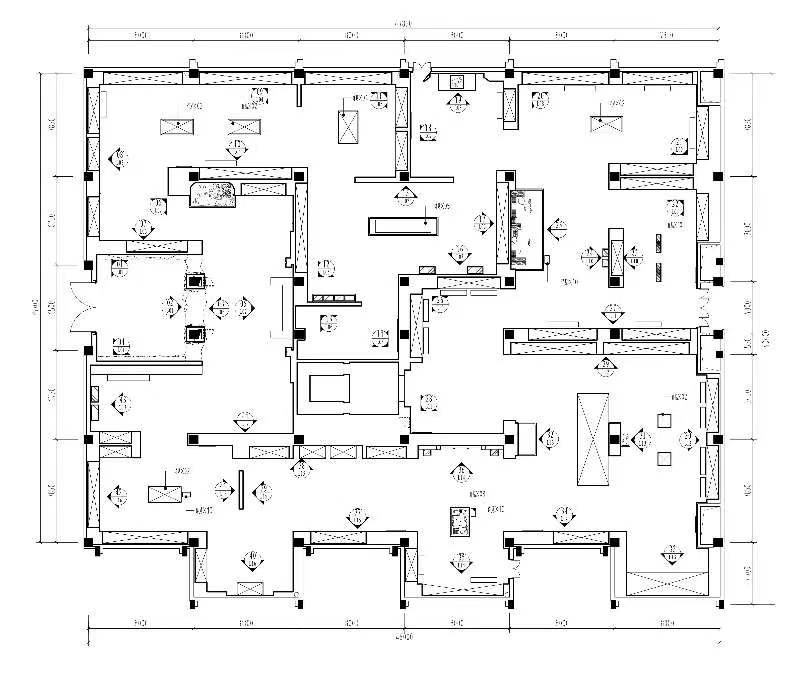 合同格式 第一节  合同条款通用合同条款直接引用住房城乡建设部、国家工商行政管理总局修订的《建设工程施工合同（示范文本）》（GF-2017-0201）第二部分“通用合同条款”。第二节  专用合同条款以下为中标后签定本项目合同的通用条款，中标人不得提出实质性的修改，关于专用条款将由采购人与中标人结合本项目具体情况协商后签订。新疆维吾尔自治区政府采购合同（合同编号）签订地点：XXXX。签订时间：XXXX年XX月XX日。采购人（甲方）：新疆维吾尔自治区博物馆供应商（乙方）：                      根据《中华人民共和国政府采购法》《中华人民共和国合同法》及新疆维吾尔自治区博物馆《吉金铸史——青铜器里的古代中国》展厅设计装修布展项目 （项目编号：              号）的《招标文件》、乙方的《投标文件》及《中标通知书》，甲、乙双方同意签订本合同。详细技术说明及其他有关合同项目的特定信息由合同附件予以说明，合同附件及本项目的《招标文件》《投标文件》《中标通知书》等均为本合同不可分割的部分。双方同意共同遵守如下条款：一、工程名称：二、工程地点：三、工程内容：四、合同金额：本工程成交价：             元（人民币大写：                整）；五、合同履约担保：乙方向甲方缴纳成交价5%的基本履约担保现金：      元，（人民币大写：      整）。在工程竣工验收合格后履约保证金自动转为质保金，质保期一年后无息退还（不计息）。六、结算方式：1.工程量增减、工程项目的增减按实调整。2.结算工程量的核实确认，按图纸设计量并能同业主结算的工程量为依据，临时工程以方案量并参照测量收方量为结算的依据。执行《房屋建筑与装饰工程工程量清单计价规范》（GB50854-2013）、《通用安装工程工程量清单计价规范》（GB50856-2013）及相关配套文件计价等规范执行。3.工程结算以有权机构审查后的工程总造价（含所有措施费及规费、税金等所有费用），纳入中标价与招标控制价下浮比例同比例下浮后结算工程价款（经双方认质认价后确定的材料不下浮)；七、费用及付款方式：本合同经费由甲方分期支付乙方，具体支付方式和时间节点如下：乙方收到项目二期款后办理三期款保函（保函有效期：自开立之日起至项目经由甲方验收合格后15日内）及四期款保函（保函有效期：自开立之日起至项目经由甲方验收完成后1年内），甲方收到保函后，支付剩余全款至乙方指定账户。首期款：（合同总金额的30%）自合同签订后14日内，甲方向乙方支付30%首期款人民币：乙方提供等额的发票。二期款：（合同总金额的40%）项目实施完成50%的工作量，并经甲方验收确认后，甲方向乙方支付二期款人民币：乙方提供等额的发票。三期款：（合同总金额的25%）乙方向甲方交付三期款保函，甲方收到保函后向乙方支付三期款人民币：乙方提供等额的发票。四期款：（合同总金额的5%）乙方向甲方交付四期款保函，甲方收到保函后向乙方支付5%尾款人民币：乙方提供等额的发票。八、工程工期：工期：       日历天，自甲方通知进场之日计算。本工程工期不得延误，工期每延后一天，处以1 千元/天罚款。如果乙方无故拖延工程超过完工日期15 日，甲方有权无条件解除合同，并要求乙方赔偿一切损失。九、工程质量：工程质量由乙方终身负责；达到国家施工验收规范标准，质量为一次性验收合格；施工设计图纸必须达到消防报审的规范要求。十、工程质保期：按国家相关规范规定；结构质量终身负责；十一、本工程甲、乙双方现场人员：1．甲方派驻现场人员：           监理公司：              2. 乙方派驻现场负责人员： 身份证号码：证书名称： （专业： ） 证号：项目经理每月在施工现场的时间要求：项目经理未经批准，擅自离开施工现场的违约责任：乙方擅自更换项目经理的违约责任：乙方无正当理由拒绝更换项目经理的违约责任：十二、因甲方原因影响工程施工，由甲方出面协调；乙方对本工程的施工应服从甲方业务正常开展的需要，如影响施工和制约，乙方不得以任何理由向甲方提出索赔；十三、安全责任：乙方应严格遵守甲方的规章制度，遵守安全法规，按相关操作规程组织施工；乙方在施工过程中，应服从甲方对施工通道的要求；如乙方对甲方提供的通道造成损害，应负责全额赔偿（包括对甲方人员和对第三者所造成的损害）；乙方在施工中应提供相应的安全措施，施工中出现的一切安全问题均由乙方负责并承担全部责任和由此产生的一切费用；十四、乙方在办理、编制、送审本工程竣工决算审核造价，对本工程超过5%的工程竣工结算中介机构审核咨询服务费用由乙方全部承担其审增（减）部分；十五、工程验收：按照国家相应的规范标准进行验收。如工程质量达不到国家有关验收标准及合同约定要求，乙方负责赔偿甲方的一切经济损失。乙方提供工程竣工资料四套（电子版竣工资料一套）；十六、本合同经甲、乙双方签字盖章后生效；工程量清单、招标控制价、招标文件、投标文件为本合同的合法组成部分；十七、在履行本合同过程中，如甲、乙双方发生争议，协商解决；如双方达不成协议，向具有管辖权的人民法院提起诉讼；十八、本合同一式捌份，具有同等法律效力，甲方四份、乙方二份、本地财政局、新疆维吾尔自治区政务服务和公共资源交易中心各执一份。甲方：   （盖单位公章）              乙方：   （盖单位公章）法定代表人（授权代表）：             法定代表人（授权代表）：地    址：                           地    址：开户银行：                           开户银行：账号：                               账号：电    话：                           电    话：传    真：                           传    真：签约日期：XX年XX月XX日            签约日期：XX年XX月XX日注：合同条款可根据采购人及成交人签订合同时的实际情况进行修改调整。第三节 合同文件格式1.合同文件格式1.1 依据设计文件的要求，本工程采购项目的材料、设备、施工必须达到现行中华人民共和国以及自治区和行业的工程建设标准、规范的要求。1.2 建设工程施工合同的“合同条件”采用国家工商行政管理局和建设部颁发的《建设工程施工合同》（ GF-2017-0201 ）的合同条件。1.3 合同协议条款将由建设单位（发包人）与中标单位（承包人）结合本工程具体情况协商后签订。第五部分	响应文件格式磋商响应文件封面格式项目名称：项目编号：磋商响应文件 口 正 本口 副 本供应商名称（加盖公章）：                                在   年    月    日    时    分  之 前 不 得 启 封 重要提示： 1.磋商响应文件的正本、副本，可密封在同一密封包中。2.密封各文件资料时，应在密封包装的封口处加盖供应商公章。响应文件主要目录一、自查表 1.1 资格审查自查表 1.2 符合性审查自查表1.3 评分索引表 二、商务文件2.1 磋商响应函 2.2 商务需求条款响应表 2.3 拟派项目负责人及管理技术人员一览表 2.4 企业管理体系认证 2.5 同类项目业绩情况一览表 2.6 项目团队2.7 中小企业声明函（（可选）） 2.8 残疾人福利性单位声明函（可选）2.9 监狱企业证明（可选）三、技术文件 3.1 技术服务内容 四、价格文件 4.1 报价一览表 4.2 标价的工程量清单。 五、供应商认为需要提供的其他资料六、其他文件格式 6.1 法定代表人授权委托书  6.2 供应商资格声明函 6.3 具备履行合同所必需的设备和专业技术能力的书面声明6.4 参加政府采购活动前 3 年内在经营活动中没有重大违法记录的书面声明6.5 政府采购供应商质疑函范本6.6 联合体共同投标合同书（可选）6.7 保证金退还审批表注：请供应商按照以下文件的要求格式、内容，顺序制作磋商响应文件，并请 编制目录及页码，否则可能将影响对磋商响应文件的评价。一、自查表1.1 资格审查自查表 注：供应商应按照磋商文件《资格性审查表》 中的内容逐条在上表中填写，在对应的□打“√”。 1.2 符合性审查自查表 注：供应商应按照磋商文件《符合性审查表》中的内容逐条在上表中填写，在对应的□打“√”，并注明证明资料所在响应文件的页码。 1.3 评分索引表注：供应商应按照磋商文件《评分标准》中技术、商务评分表的内容，列明各评审 分项在磋商响应文件中所在位置，以便查对。二、商务文件2.1 磋商响应函致：新疆维吾尔自治区政务服务和公共资源交易中心 我方确认收到贵方              采购货物及相关服务的磋商文件（采购项目编号：CS2021-），(供应商名称、地址)  作为供应商已正式授权 (被供应商授权代表全名、职务) 为我方签名代表，签名代表在此声明并同意： 1.我们愿意遵守新疆维吾尔自治区政务服务和公共资源交易中心磋商文件的各项规定，自愿参加磋商，并已清楚磋商文件的要求及有关文件规定，并严格按照磋商文件的规定履行全部责任和义务。 2.我们同意本响应文件自磋商截止之日起 90 天内有效。如果我们的响应文件被接受，则直至合同生效时止，本响应文件始终有效并不撤回已递交的响应文件。 3.我们已经详细地阅读并完全明白了全部磋商文件及附件，包括澄清（如有）及参考文件，我们完全理解本磋商文件的要求，我们同意放弃对磋商文件提出不明或误解的一切权力。 4.我们同意提供采购人、新疆维吾尔自治区政务服务和公共资源交易中心及磋商小组要求的有关磋商的一切数据或资料。 5.我们理解采购人、新疆维吾尔自治区政务服务和公共资源交易中心及磋商小组与磋商小组并无义务必须接受最低报价的磋商或其它任何投标，完全理解新疆维吾尔自治区政务服务和公共资源交易中心拒绝迟到的任何磋商和最低磋商报价不是被授予成交的唯一条件。 6.如果我们未对磋商文件全部要求作出实质性响应，则完全同意并接受按无效响应处理。  7.我们证明提交的一切文件，无论是原件还是复印件均为准确、真实、有效、完整的，绝无任何虚假、伪造或者夸大。我们在此郑重承诺：在本次采购活动中，如有违法、违规、弄虚作假行为，所造成的损失、不良后果及法律责任，一律由我公司（企业）承担。 8.如果我们提供的声明或承诺不真实，则完全同意认定为我司提供虚假材料，并同意作相应处理。 9.我们是依法注册的法人，在法律、财务及运作上完全独立于本项目采购人、用户单位（如有）和新疆维吾尔自治区政务服务和公共资源交易中心。 10.所有有关本次投标的函电请寄： （供应商地址）      备注：本函内容不得擅自删改，否则视为无效投标。  供应商名称（单位盖公章）：                              法定代表人或供应商授权代表（签名或盖章）：           职务：          联 系 电 话 ：             日 期 :                2.2 商务需求条款响应表 采购项目名称：项目编号：  注：1. 对于上述要求，如供应商完全响应，则请在“是否响应”栏内打“√”，对空白或 打“×”视为偏离，请在“偏离说明”栏内扼要说明偏离情况。 2. 此表内容必须与实施方案中所介绍的内容一致，打“★”项为不可负偏离(劣于)的重要 项。供应商法定代表人（或法定代表人授权代表）签字或盖章： 供应商名称（盖公章）： 日 期： 年 月 日2.3 拟派项目负责人及管理技术人员一览表采购项目名称：项目编号：  备注：根据评审表的要求提交相应证明资料复印件加盖企业公章：身份证、资格证（注册 建造师执业资格证书）、安全生产考核合格证、社保证明（需提供近三个月，指扣除发布釆购公告当月往前顺推 3 个月）、拟派项目负责人没有在其他在建项目中担任项目负责人的书面承诺。 供应商名称（单位盖公章）：                              日期:        2.4 企业管理体系认证 注：根据磋商须知第七部分评审标准“商务部分”评审内容的要求编写及提供相关资料，复印件均要求加盖公章。 供应商法定代表人（或法定代表人授权代表）签名或签章： 供应商名称（盖公章）： 日 期： 年 月 日2.5 同类项目业绩情况一览表采购项目名称：项目编号：  备注：根据评审表的要求提交相应资料。 供应商名称（单位盖公章）：                              日期:              2.6 项目团队注：根据磋商须知第七部分评审标准“商务部分”评审内容的要求编写及提供相关资料，复印件均要求加盖公章。 供应商法定代表人（或法定代表人授权代表）签名或签章： 供应商名称（盖公章）： 日 期： 年 月 日2.7  中小企业声明函（可选） 本公司（联合体）郑重声明，根据《政府采购促进中小企业发展管理办法》（财库 ﹝2020﹞46 号）的规定，本公司（联合体）参加（单位名称）的（项目名称）采购活动，工程的施工单位全部为符合政策要求的中小企业（或者：服务全部由符合政策要求的中小企业承接）。相关企业（含联合体中的中小企业、签订分包意向协议的中小企业）的具体情况如下：1.（标的名称），属于（采购文件中明确的所属行业）；承建（承接）企业为（企业名称），从业人员 	 人，营业收入为 	万元，资产总额为 	  万元，属于（中型企业、小型企业、微型企业）；2（标的名称），属于（采购文件中明确的所属行业）；承建（承接）企业为（企业名称），从业人员 	  人，营业收入为 	   万元，资产总额为 	万元，属于（中型企业、小型企业、微型企业）；……以上企业，不属于大企业的分支机构，不存在控股股东为大企业的情形，也不存在与大企业的负责人为同一人的情形。本企业对上述声明内容的真实性负责。如有虚假，将依法承担相应责任。企业名称（盖章）： 日期：                       备注：1、从业人员、营业收入、资产总额填报上一年度数据，无上一年度数据的新成立企业可不填报。投标人为中小企业时需提供本声明函，并完整填写从业人员、营业收入、资产总额等内容，否则评审时不能享受相应的价格扣除。2.8 残疾人福利性单位声明函（可选）本单位郑重声明，根据《财政部民政部中国残疾人联合会关于促进残疾人就业政府采购政策的通知》（财库〔2017〕141号）的规定，本单位为符合条件的残疾人福利性单位，且本单位参加XXXX单位的XXXX项目采购活动由本单位承担工程。本单位对上述声明的真实性负责。如有虚假，将依法承担相应责任。供应商名称：XXXX（加盖公章）日期：XXX年XXX月XXX日注：1.残疾人福利性单位视同小型、微型企业，享受预留份额、评审中价格扣除等促进中小企业发展的政府采购政策。残疾人福利性单位属于小型、微型企业的，不重复享受政策。2.供应商为非残疾人福利性单位的，不得提供此声明，提供此声明的，声明无效。2.9 监狱企业证明（可选）注：1.监狱企业参加政府采购活动时，应当提供由省级以上监狱管理局、戒毒管理局（含新疆生产建设兵团）出具的属于监狱企业的证明文件，并加盖单位公章。2.监狱企业视同小型、微型企业，享受预留份额、评审中价格扣除等政府采购促进中小企业发展的政府采购政策。监狱企业属于小型、微型企业的，不重复享受政策。三、技术文件3.1  技术服务内容 应包括但不局限于以下内容 技术方案必须科学合理、真实可行，能充分体现出自身技术和专业优势。其要点和主要内容不限于如下内容： 4.2.1 项目实施方案； 4.2.2 施工工期保证措施； 4.2.3 质量管理及质量保证措施； 4.2.4 施工安全及文明施工措施； 4.2.5 应急服务方案； 4.2.6 员工权益保障方案； 4.2.7 企业规章制度情况。 注：根据磋商须知第七部分评审标准“技术部分”评审内容提供相应证明材料。四、价格部分4.1 报价一览表(首次报价表)采购项目名称：项目编号：  注：1.供应商须按要求填写所有信息。本表格式内容不得改动。 2. 总报价不得超出本项目采购预算价，否则视作无效响应文件。供应商名称（单位盖公章）：                              法定代表人或供应商授权代表（签名或盖章）：       职务：       日期:          4.2 标价的工程量清单 采购项目名称：采购项目编号：  .......................................................................................注： 1.此表为《报价一览表(首次报价表)》的报价明细表，具体内容及所需的表格，以磋商文件的“附件1：工程量清单”为准。供应商名称（单位盖公章）：                              法定代表人或供应商授权代表（签名或盖章）：       职务：       日期:          五、供应商认为需要提供的其他资料供应商认为需要提供的其他证明文件或图片、文字说明等其他资料。 注：本项内容由供应商根据本磋商文件的内容自行决定。 供应商法定代表人（或法定代表人授权代表）签字或签章： 供应商名称（盖公章）： 日期： 年 月 日六、其他文件格式6.1 法定代表人授权委托书 本授权委托书声明：注册于 （供应商地址）  的  （供应商名称）    在下面签名的（法定代表人姓名、职务），现任我单位         职务，为法定代表人。在此授权（被授权人姓名、职务）作为我公司的合法代理人，就（采购项目名称、采购项目编号）采购活动相关的响应、磋商、合同执行，以我公司的名义处理一切与之有关的事务。 被授权人（供应商授权代表）无转委托权限。 本授权书自法定代表人签字之日起生效，特此声明。附：法定代表人身份证复印件 附：被授权代表人身份证复印件 法定代表人（签名或盖章）：              职务：             被授权人（签名）：              职务：             供应商名称（单位盖公章）：                              日期:             6.2 供应商资格声明函新疆维吾尔自治区政务服务和公共资源交易中心： 关于贵公司     年    月    日发布            项目（采购项目编号：）的磋商公告，本公司（企业）愿意参加磋商，并声明： 本公司（企业）具备下列《中华人民共和国政府采购法》第二十二条资格条件，并已清楚磋商文件的要求及有关文件规定。 （一）具有独立承担民事责任的能力； （二）具有良好的商业信誉和健全的财务会计制度； （三）具有履行合同所必需的设备和专业技术能力； （四）有依法缴纳税收和社会保障资金的良好记录； （五）参加政府采购活动前三年内，在经营活动中没有重大违法记录； （六）法律、行政法规规定的其他条件。 本公司（企业）已清楚磋商文件的要求及有关文件规定。 本公司（企业）的法定代表人或单位负责人与本项目其他供应商的法定代表人或单位负责人不为同一人且与其他供应商之间不存在直接控股、管理关系。 本公司（企业）承诺：若为本采购项目提供整体设计、规范编制或者项目管理、监理、检测等服务的供应商，将不再参加该采购项目的其他采购活动。 本公司（企业）承诺：参加本次采购活动前 3 年内，我公司（企业）在经营活动中没有重大违法记录。本公司（企业）承诺：本项目标的的所有权和该作品的使用权归采购人所有，知识产权（含该作品的著作权及版权）或专利归作者我公司（企业）所有。本项目我公司（企业）所提供的服务不侵犯任何第三方的专利、商标或版权。否则，我公司（企业）承担对第三方的知识产权（含该作品的著作权及版权）或专利的侵权责任，以及由此产生的后果由我司负责。 本公司（企业）承诺在本次采购活动中，如有违法、违规、弄虚作假行为，所造成的损失、不良后果及法律责任，一律由我公司（企业）承担。 特此声明！ 供应商名称（单位盖公章）：                              日期:          6.3 具备履行合同所必需的设备和专业技术能力的书面声明我单位郑重声明：我单位具备履行本项采购合同所必需的设备和专业技术能力，为履行本项采购合同我公司具备如下主要设备和主要专业技术能力：主要设备有：                                                    。主要专业技术能力有：                                            。                                     投标人名称（盖章）：                                              ______年____月____日6.4 参加政府采购活动前 3 年内在经营活动中没有重大违法记录的书面声明    我单位郑重声明：参加本次政府采购活动前 3 年内，我单位在经营活动中没有因违法经营受到刑事处罚或者责令停产停业、吊销许可证或者执照、较大数额罚款等行政处罚。投标人名称（盖章）： ______年____月____日6.5 政府采购供应商质疑函范本6.6 联合体共同投标合同书（可选）联合体共同投标合同书立约方：（甲公司全称）、	             （乙公司全称）	（甲公司全称） 、 （乙公司全称）自愿组成联合体，以一个供应商的身份共同参加（采购项目名称） （采购项目标号）的投标活动。经各方充分协商一致，就项目的投标响应和合同实施阶段的有关事务协商一致订立合同如下： 一、联合体各方关系（甲公司全称） 、 （乙公司全称）共同组成一个联合体，以一个投标响应供应商的身份共同参加本项目的投标响应。（甲公司全称）、（乙公司全称）作为联合体成员,若中标，联合体各方共同与 (采购人）签订政府采购合同。其中，（……公司全称）为联合体主办方。二、联合体内部有关事项约定如下：1.联合体由联合体共同授权人员负责与采购人联系。2.联合体投标工作由联合体共同负责，由联合体各方组成的投标响应小组具体实施。3.联合体将严格按照响应文件的各项要求，递交投标响应文件，切实执行一切合同文件，共同承担合同规定的一切义务和责任，同时按照内部职责的划分（约定各方拟承担的工作和责任），承担自身所负的责任和风险，在法律在承担连带责任。4.如中标，联合体各方共同与（采购人）签订合同书，并就中标项目向采购人负责有连带的和各自的法律责任；三、联合体各方不得再以自己名义参与本项目投标响应，联合体各方不能作为其它联合体或单独投标响应单位的项目组成员参加本项目投标响应。因发生上述问题导致联合体投标响应成为废标，联合体的其他成员可追究其违约责任和经济损失。四、联合体如因违约过失责任而导致采购人经济损失或被索赔时，本联合体任何一方均同意无条件优先清偿采购人的一切债务和经济赔偿。五、本合同在自签署之日起生效，投标有效期内有效，如获中标，合同有效期延续至合同履行完毕之日。六、本合同书正本一式	份，随响应文件装订	份，送采购人   份，联合体成员各一份；副本一式 	份，联合体成员各执 	份。甲公司全称：（公章）                      乙公司全称：（公章）法定代表人：（签名或盖私章）              法定代表人：（签名或盖私章）年	月	日	                  年  	月	日注：1．联合投标时需签本合同，联合体     方成员应在本合同上共同盖章确认。2．本合同内容不得擅自修改。此合同将作为签订合同的依据。6.7 保证金退还审批表采购人审核意见采购人签章：　　　　　　　　　　　　　　　　        年  月  日包号 标的名称 数量施工范围工期预算金额（单位：元） 《吉金铸史——青铜器里的古代中国》展厅设计装修布展项目1 项工程量清单及施工图纸设计（如有）中的全部内容40天1100000.00 元条款号条 款 名 称编  列  内  容1建设地点新疆维吾尔自治区博物馆2质量要求质量标准：合格质保期：符合国家规定3信誉要求（不良行为记录）企业在 3 年内未出现关、停、并转等不良经营状况，未处于被责令停业、投标资格取消、财务被接管、冻结、破产状况，未在近三年内有骗取中标和严重违约及重大工程质量、安全问题或拖欠农民工工资等问题；拟派的建造师未有不良业绩。                          4踏勘现场□不组织☑组织，踏勘时间：2023年2月14日踏勘集中地点：乌市沙依巴克区西北路581号踏勘联系人及方式：何晓 180099177975磋商响应有效期 90 天6响应文件份数正本1份，副本4份7评审方法综合评分法。经磋商确定最终采购需求和提交最后报价的供应商后，由磋商小组采用综合评分法对提交最后报价的供应商的响应文件和最后报价进行综合评分。 8★报价本工程的投标报价采用总价方式进行报价。报价（含首次报价或最后报价）超出本项目采购预算金额的为无效报价，其响应文件将被认定为无效响应。 供应商最后报价下浮金额，视为总价让利（不改变清单投标单价）。9磋商保证金供应商应以纸质保函方式缴纳，保证金金额:22000.00元，具体缴纳和退还程序见项目公告。供应商须将磋商保证金缴纳凭证复印件加盖公章一并放入资格审查文件中单独密封提交，否则将导致投标（响应）无效。10需要补充的其他内容需要补充的其他内容1、本项目的扬尘污染防治措施增加费计取，依据《自治区建筑工地施工现场扬尘治理工作实施方案》（新建质（2019）7 号、《建筑工程施工现场扬尘污染防治标准》（XJJ119-2020)等标准规定（注：此规定各项费用已按《关于新疆建设工程扬尘污染防治增加费计取方法的公告》新疆维吾尔自治区住房和城乡建设厅公告 2020 年 第 120 号计取） 2、建筑工程施工现场扬尘污染防治的工作标准、各方主体责任、强化监管 及工作保障措施标准必须严格执行《自治区建筑工地施工现场扬尘治理工作 实施方案》（新建质〔2019〕7 号）、《建筑工程施工现场扬尘污染防治标准》（XJJ119-2020）等标准规定。  3、各供应商需根据该项目实际情况填报施工各项措施费用，施工图纸、地勘报告、清单特征描述、工程现场已明确的，措施费结算不予调整。 4、按照“谁用工谁负责”的原则，农民工工资支付主体为用工单位;支付方 式以货币形式(通过银行转账或者现金支付给农民工本人，不得以实物或者有价证券等其他形式替代) ;支付周期按月支付。 5、投标企业需在新疆工程建设云网站（http://jsy.xjjs.gov.cn）上完成资质信息及人员信息个人实名制录入（以新疆工程建设云向社会公开信息为准）6、区外进疆建筑企业需按照自治区住房和城乡建设厅发布的《关于进一步推动自治区建筑市场 统一开放的通知》，登录新疆建筑市场监管和诚信信息一体化平台（以下简称新疆工程建设云，网址：http://jsy.xjjs.gov.cn），注册报送企业基本信息和人员信息。 7、根据《建筑工程施工许可管理办法》（住房和城乡建设部令第18号）文第二条规定，在中华人民共和国境内从事各类房屋建筑及其附属设施的建造、装修装饰和与其配套的线路、管道、设备的安装，以及城镇市政基础设施工程的施工，建设单位在开工前应当依照本办法的规定，向工程所在地的县级以上地方人民政府住房城乡建设主管部门（以下简称发证机关）申请领取施工许可证。工程投资额在30万元以下或者建筑面积在300平方米以下的建筑工程，可以不申请办理施工许可证。       1、本项目的扬尘污染防治措施增加费计取，依据《自治区建筑工地施工现场扬尘治理工作实施方案》（新建质（2019）7 号、《建筑工程施工现场扬尘污染防治标准》（XJJ119-2020)等标准规定（注：此规定各项费用已按《关于新疆建设工程扬尘污染防治增加费计取方法的公告》新疆维吾尔自治区住房和城乡建设厅公告 2020 年 第 120 号计取） 2、建筑工程施工现场扬尘污染防治的工作标准、各方主体责任、强化监管 及工作保障措施标准必须严格执行《自治区建筑工地施工现场扬尘治理工作 实施方案》（新建质〔2019〕7 号）、《建筑工程施工现场扬尘污染防治标准》（XJJ119-2020）等标准规定。  3、各供应商需根据该项目实际情况填报施工各项措施费用，施工图纸、地勘报告、清单特征描述、工程现场已明确的，措施费结算不予调整。 4、按照“谁用工谁负责”的原则，农民工工资支付主体为用工单位;支付方 式以货币形式(通过银行转账或者现金支付给农民工本人，不得以实物或者有价证券等其他形式替代) ;支付周期按月支付。 5、投标企业需在新疆工程建设云网站（http://jsy.xjjs.gov.cn）上完成资质信息及人员信息个人实名制录入（以新疆工程建设云向社会公开信息为准）6、区外进疆建筑企业需按照自治区住房和城乡建设厅发布的《关于进一步推动自治区建筑市场 统一开放的通知》，登录新疆建筑市场监管和诚信信息一体化平台（以下简称新疆工程建设云，网址：http://jsy.xjjs.gov.cn），注册报送企业基本信息和人员信息。 7、根据《建筑工程施工许可管理办法》（住房和城乡建设部令第18号）文第二条规定，在中华人民共和国境内从事各类房屋建筑及其附属设施的建造、装修装饰和与其配套的线路、管道、设备的安装，以及城镇市政基础设施工程的施工，建设单位在开工前应当依照本办法的规定，向工程所在地的县级以上地方人民政府住房城乡建设主管部门（以下简称发证机关）申请领取施工许可证。工程投资额在30万元以下或者建筑面积在300平方米以下的建筑工程，可以不申请办理施工许可证。       序号资格审查响应内容1法人或者其他组织的营业执照等证明文件，自然人的身份证明（身份证为正、反面）2最近一个年度的财务状况报告（成立不满一年不需提供）3依法缴纳税收和社会保障资金的相关材料（提供提交投标文件截止时间前一年内至少一个月依法缴纳税收及缴纳社会保障资金的证明材料。投标人依法享受缓缴、免缴税收、社会保障资金的提供证明材料）4具备履行合同所必需的设备和专业技术能力的书面声明（格式见磋商文件第五部分响应文件格式）5参加政府采购活动前 3 年内在经营活动中没有重大违法记录的书面声明（格式见磋商文件第五部分响应文件格式）6未被“信用中国”网站（www.creditchina.gov.cn）列入失信被执行人、重大税收违法案件当事人名单、政府采购严重失信行为记录名单（提供网页截图）7本项目特定资格要求证明文件：（详见磋商文件第一部分磋商邀请第七条：供应商资格要求）8法人授权书（格式见磋商文件第五部分响应文件格式）说明：以上资格证明文件要求单独密封提交，供应商必须满足资格性审查表内所有条款，否则被认定为无效响应。 说明：以上资格证明文件要求单独密封提交，供应商必须满足资格性审查表内所有条款，否则被认定为无效响应。 序号评审内容1响应文件的份数、编制、签署及盖章是否符合磋商文件的要求。 2磋商报价（首次报价或最后报价）是否固定唯一价且是否超过磋商文件中规定的预算金额的。 3响应文件是否含有采购人不能接受的附加条件的。 4磋商响应有效期是否满足磋商文件要求。 5清单结构性检查、规费税金检查及其他不可竞争性费用检查是否符合清单计价规范相关规定。6响应文件是否完全满足磋商文件的实质性条款（即标注★部分条款）且无负偏离的。 7响应文件是否存在法律、法规和磋商文件规定的其他无效情形。 说明：供应商必须满足符合性审查表内所有条款，否则被认定为无效响应。 说明：供应商必须满足符合性审查表内所有条款，否则被认定为无效响应。 序号评分因素及权重分值评分标准1报价30%30分满足磋商文件要求且最后报价最低的供应商的价格为磋商基准价，其价格分为满分。其他供应商的价格分统一按照下列公式计算：磋商报价得分=（磋商基准价/最后磋商报价）×30%×1002项目实施方案7%7分投标人针对本项目提供项目实施方案，内容包含但不限于：1.项目概况2.施工准备工作计划3.施工方案4.施工进度计划5.劳动力、材料、施工机械设备等需要量计划6.展柜陈列施工方案7.质量安全文明施工保证措施完全符合本项目实际需求、针对性强得7分，每缺少一项内容或有一项内容不完全符合本项目实际需求的，一项内容扣1分，扣完为止。提供详细的项目实施方案。3设计方案48%48分投标人针对本项目特点着重结合实际情况进行设计方案的编纂，内容包括但不限于：1.整体构思合理，对展陈内容的表现深入准确，设计风格和手段与大纲内容贴合紧密。2.合理运用新的展陈理念，效果突出，感染力强，避免无效装饰。色彩运用合理，与展陈内容相协调，能体现文物与文本的内在和谐统一。3.参观流线设置合理顺畅，功能分区明确，展览主次分明、亮点突出。序厅主题鲜明，有视觉感染力。4.施工材料的选用合理，要满足消防、环保等行业规范并要求兼顾经济性。5.多媒体以及多种展陈艺术手段运用适度、合理，能够突出本项展览的重点内容。硬件耐用且符合内容需要。突出品质，系统维护便利；更好地烘托和提升展陈相关内容的作用。6.柜内布展设计新颖，文物展示合理安全，重点展品突出，信息说明系统科学美观，布展创新性及可实施性强。7.展柜立足本展专属性设计，样式和色彩要能与展陈较好融合；柜门的开启方式要便于陈列布展，方便维护。展柜的结构安全性、柜体阻燃性、气密性、柜内污染气体，以及展柜所使用的玻璃、灯具、安全锁具等各项指标均能够满足博物馆展柜专业技术要求。照明系统设计合理，光影效果性能好，各项参数符合文物保护要求，操作简单易维护且技术成熟，经久耐用。8.展陈图纸制作规范，不得有缺漏项。内容完整且合理，能够通过完整准确的图文版面设计传达本项展览的设计理念和目标效果。投标人提供的设计方案完全符合以上这8点，满足本项目实际需求、针对性强得48分，每有一项内容未提供或缺失的扣6分，每有一项提供但内容不够完整或设计不合理的扣4分，扣完为止。不提供方案或方案与本项目不相关、不合理的不得分。需提供详细的设计方案。4人员配置7%7分1、拟投入本项目的项目经理或技术负责人具有建筑工程类高级工程师职称每人得1分，中级工程师职称每人得0.5分，如一人同时具有多个职称，只计算最高等级的职称得分。本项最高得5分。响应文件中需提供证书复印件及2022年1月以来任意一个月在投标人名下缴纳社保的证明材料复印件。2、针对本项目配备的项目设计团队，其中设计负责人具备相关专业高级职称的得1分；设计人员具备设计类中级及以上职称的每增加一人得1分，最高得2分。均需提供人员证书复印件及近6个月得人员社保证明（证书原件备查）5业绩能力6%6分投标人提供2017年至今类似项目业绩，提供1份得1分，最高得6分。需提供类似项目业绩的中标（成交）通知书及合同原件及竣工验收报告。原件必查，不提供不得分。6节能环保2%2分投标产品中若属于国家强制采购范围的按须知表要求处理，若属于国家优先采购范围的，则每有一项为节能产品或者环境标志产品或者无线局域网产品政府采购清单中的产品的得0.5分，非政府采购节能、环境标志产品的、无线局域网产品的不得分。本项最多得2分。应当以国家确定的认证机构出具的、处于有效期之内的节能产品、环境标志产品认证证书为准。序号 条款名称 说   明 1  资格要求详见本项目磋商文件第一部分投标邀请“供应商资格要求”。 2  ★完工期 合同签订生效后 60 日历日内完成竣工验收。 3  ★质保期 符合国家规定4  施工地点 采购人指定地点。 5  报价要求 1、本项目的报价和结算支付均以人民币为货币单位。 2、供应商报价应包括设计、采购、运输、安装、相关部门验收及保修期内的维护保养等所有含税费用，以及供应商认为必要的其他货物、材料、工程、服务。3、如出现任何遗漏内容需产生额外费用，均由成交供应商自行承担，采购人将不再另支付任何费用。 4、供应商的报价文件应包括单价和总价，总价是对采购的所有内容所计算的总价，为合同总价；其填报的明细单价则应是供应商对本采购项目所包含的具体的服务进行详细列示的计算单价。 5、供应商应被认为在填报报价之前，已经仔细阅读了本磋商文件的所有有关章节以及审查了所有相关资料，已确保本次磋商的所有磋商范围内的各种价格风险均已包含在磋商的报价内。 6  质量要求和质量保修期 1、质量：符合国家有关施工质量验收标准的合格工程或合同约定。工程规范以现行的或承担具体施工任务期间国家和行业新颁布施行的规范、规程为准。2、材料、设备、施工须达到现行中华人民共和国以及省、自治区、直辖市或行业的工程建设标准、规范的要求及验收标准及有关规范为质量评定验收标准。  3、质量保修期：按国务院《建设工程质量管理条例》第四十条相关规定执行。4、质量保修响应时间：属于保修范围的项目，应在接到采购人通知后的 24 小时内内派人保修。如未能在规定时间内派人保修的，采购人可自行或委托第三方保修，费用由成交供应商支付。发生紧急抢修事故的，成交供应商在接到通知后，应立即到达事故现场抢修。7  验收 1、采购人在收到成交供应商提交的竣工报告后组织验收，并在验收后 14 天内予以认可或提出修改意见。验收不合格，成交供应商应按要求修改后再次提请采购人验收，并承担因自身原因造成修改的费用。 2、采购人在收到成交供应商提交的竣工报告后不组织验收，或验收后不提出修改意见，视为竣工报告已被认可。 3、验收时如发现所交付的设备有短装、次品、损坏或其它不符合竞价文件规定之情形者，采购人应做出详尽的现场记录，或由用户和成交供应商双方签署备忘录。此现场记录或备忘录可用作补充、缺失和更换损坏部件的有效证据。由此产生的有关费用由成交供应商承担。 4、竣工报告被认可，则表明已完成合同工程，并视为通过竣工验收，采购人应向成交供应商颁发工程竣工验收证书。 8付款方式本合同经费由甲方分期支付乙方，具体支付方式和时间节点如下：1.乙方收到项目二期款后办理三期款保函（保函有效期：自开立之日起至项目经由甲方验收合格后15日内）及四期款保函（保函有效期：自开立之日起至项目经由甲方验收完成后1年内），甲方收到保函后，支付剩余全款至乙方指定账户。2.首期款：（合同总金额的30%）自合同签订后14日内，甲方向乙方支付30%首期款人民币：乙方提供等额的发票。3.二期款：（合同总金额的40%）项目实施完成50%的工作量，并经甲方验收确认后，甲方向乙方支付二期款人民币：乙方提供等额的发票。4.三期款：（合同总金额的25%）乙方向甲方交付三期款保函，甲方收到保函后向乙方支付三期款人民币：乙方提供等额的发票。5.四期款：（合同总金额的5%）乙方向甲方交付四期款保函，甲方收到保函后向乙方支付5%尾款人民币：乙方提供等额的发票。9  项目要求 1、成交人必须遵照采购人的管理及安排，按采购人的内容、质量、时间要求制作,所有的服务必须达到采购人的要求。 2、项目建设工作完成后应按要求及时清理现场工作。 3、★成交供应商必须在施工过程中注意自身及周边安全，负责施工过程中的所有事故处理和费用。 4、为便于与采购人就活动细节等方面进行适时沟通联系、及时处理和反馈,并使项目按质、按量、按时、有序实施，成交人应保证有固定专人负责联络工作。本项目必须有一个完善且固定的策划和组织管理团队，供应商须在响应文件中详细列出参与本项目的人员名单。 10.  其它要求 1、成交供应商施工前后，需负责原有地面拆旧，杂物清理及外运； 2、成交供应商需严格按照采购人需求及设计效果图保质保量施工，不得偷工减料； 3、施工中使用的原材料必须为原厂全新材料，不得翻旧利旧，保证设计效果质量。 新疆维吾尔自治区博物馆《吉金铸史——青铜器里的古代中国》巡展项目新疆维吾尔自治区博物馆《吉金铸史——青铜器里的古代中国》巡展项目新疆维吾尔自治区博物馆《吉金铸史——青铜器里的古代中国》巡展项目新疆维吾尔自治区博物馆《吉金铸史——青铜器里的古代中国》巡展项目新疆维吾尔自治区博物馆《吉金铸史——青铜器里的古代中国》巡展项目新疆维吾尔自治区博物馆《吉金铸史——青铜器里的古代中国》巡展项目新疆维吾尔自治区博物馆《吉金铸史——青铜器里的古代中国》巡展项目新疆维吾尔自治区博物馆《吉金铸史——青铜器里的古代中国》巡展项目序号项目名称施工工艺及内容工程量工程量金额（元）金额（元）备注序号项目名称施工工艺及内容单位数量单价合价备注一展厅基础改造展厅基础改造展厅基础改造展厅基础改造展厅基础改造展厅基础改造展厅基础改造1序厅主题墙基础改造利用原装饰基础根据设计内容微调m²2535087502序厅浮雕调整利用原有墙面顶面浮雕，重新调整色系及简单调整浮雕内容m²120650780003展厅墙面处理原墙面清理、墙面刮腻子找平，面层滚基膜光油m²45045202504展厅墙面处理原墙面硅藻泥改色（重新刷调色乳胶漆）m²32035112005墙面背景画面根据展示内容设计相应的背景画面m²450168756006展柜内更换积木托台装饰布拆除原展柜积木装饰布，重新根据设计效果更换装饰布m14012001680007调整展厅灯光局部线路调整、灯具更换调整（含利用原展厅多媒体触控屏设备移位安装）项1100000100000暂估价8展厅基础调整及地面修复拆除原展厅不需要的展示内容，重新修复墙面就地面塑胶地板项16500065000暂估价小计小计526800 二布展项目布展项目布展项目布展项目布展项目布展项目布展项目1展示布展图文展板18mm生态板基层、高精度宣绒布展示内容喷绘、不锈钢装饰收边条m²30012003600002展厅入口处馆名600mm高度精工字组115000150003序厅展示主题文字500mm高度精工字组120000200004展示单元版面18mm生态板基层、高精度宣绒布展示内容喷绘、不锈钢装饰收边条（展板厚度在8公分）展板尺寸为：1500mm*4000mm)块53500175005展示积木托架制作根据展示文物设计相应是展示托架个150450675006展示实物说明卡片哑光黑色亚克力制作个150152250小计小计482250合计合计1009050综合费率及税金 9%综合费率及税金 9%90814.5总计总计总计1099864.5序号磋商文件要求 审查内容详见磋商须知第七部分：《资格审查表》自查结论 1□通过 □不通过 2□通过 □不通过 3□通过 □不通过 4□通过 □不通过 5□通过 □不通过 6□通过 □不通过 7□通过 □不通过 8□通过 □不通过 ...序号磋商文件要求 审查内容详见磋商须知第七部分：《符合性审查表》自查结论 证明资料 1□通过 □不通过 见响应文件第（）页 2□通过 □不通过 见响应文件第（）页 3□通过 □不通过 见响应文件第（）页 4□通过 □不通过 见响应文件第（）页 5□通过 □不通过 见响应文件第（）页 6□通过 □不通过 见响应文件第（）页 7□通过 □不通过 见响应文件第（）页 8□通过 □不通过 见响应文件第（）页 ...评分项目在响应文件中的页码位置（注明在**节点下第**页）序号商务条款要求是否响应偏离说明1完全理解并接受合同条款要求2完全理解并接受对合格供应商、合格的服务要求3完全理解并接受对供应商的各项须知、规约要求和责任义务，包括带“★”条款的全部内容。4拟派项目负责人的要求5磋商有效期：磋商有效期为自递交投标文件起至确定 正式成交供应商止不少于 90 天6报价内容均涵盖报价要求之一切费用和伴随服务7同意接受招标文件的各项要求8同意接受合同范本所列的各项条款9同意按本项目要求缴付相关款项10同意采购人以任何形式对我方投标文件内容的真实性 和有效性进行审查、验证11其它商务条款偏离说明（若有）：质疑项目基本情况项目名称质疑项目基本情况项目编号包  号包  号质疑项目基本情况采购人名称质疑项目基本情况采购公告时间    年  月  日    年  月  日中标（成交）公告时间中标（成交）公告时间    年  月  日质疑项目基本情况更正公告时间（包含采购文件和采购结果更正公告）    年  月  日    年  月  日终止公告时间（包含废标和采购任务取消）终止公告时间（包含废标和采购任务取消）    年  月  日质疑供应商基本信息单位名称质疑供应商基本信息地址邮编邮编质疑供应商基本信息联系人联系电话联系电话质疑供应商基本信息授权代表联系电话联系电话质疑事项及相关请求（纸张不够另附）分    类□ 采购文件 □ 采购过程 □ 中标或成交结果□ 采购文件 □ 采购过程 □ 中标或成交结果□ 采购文件 □ 采购过程 □ 中标或成交结果□ 采购文件 □ 采购过程 □ 中标或成交结果□ 采购文件 □ 采购过程 □ 中标或成交结果质疑事项及相关请求（纸张不够另附）请逐条列明质疑事项、事实依据和法律依据，并提供必要的证明材料。质疑事项1：事实依据：法律依据：相关请求：质疑事项2......请逐条列明质疑事项、事实依据和法律依据，并提供必要的证明材料。质疑事项1：事实依据：法律依据：相关请求：质疑事项2......请逐条列明质疑事项、事实依据和法律依据，并提供必要的证明材料。质疑事项1：事实依据：法律依据：相关请求：质疑事项2......请逐条列明质疑事项、事实依据和法律依据，并提供必要的证明材料。质疑事项1：事实依据：法律依据：相关请求：质疑事项2......请逐条列明质疑事项、事实依据和法律依据，并提供必要的证明材料。质疑事项1：事实依据：法律依据：相关请求：质疑事项2......请逐条列明质疑事项、事实依据和法律依据，并提供必要的证明材料。质疑事项1：事实依据：法律依据：相关请求：质疑事项2......签字或盖人名章公章公章签字或盖人名章日期日期质疑函制作说明：1.供应商提出质疑时，应提交质疑函和必要的证明材料或有效线索；质疑函存在《中自治区政务服务和公共资源交易中心公共资源交易质疑异议投诉举报处理实施细则》（新政资内发〔2022〕12号）第十七条所列情形的，交易中心不予受理。2.质疑函的质疑事项应具体、明确，并有必要的事实依据和法律依据。3.质疑函的质疑请求应与质疑事项相关。4.一份质疑函只能针对一个项目提出质疑，且针对同一交易程序环节的质疑应当一次性提出。质疑对一个项目的不同包提出质疑的，应当将各包质疑、异议事项集中在一份质疑函中提出，并在质疑函中列明具体分包号。5.质疑供应商若委托代理人进行质疑的，质疑函应按要求列明“授权代表”的有关内容，并在附件中提交由质疑供应商签署的授权委托书。授权委托书应载明代理人的姓名或者名称、代理事项、具体权限、期限和相关事项。6.质疑供应商为自然人的，质疑函应由本人签字，提供本人及代理人身份证复印件，并在复印件上签字；质疑供应商为法人或者其他组织的，质疑函应由法定代表人、主要负责人，或者其授权代表签字或者盖章，并加盖公章，同时提供法人证书复印件、代理人身份证复印件并加盖法人公章。7.质疑函份数要求：一式四份。质疑函制作说明：1.供应商提出质疑时，应提交质疑函和必要的证明材料或有效线索；质疑函存在《中自治区政务服务和公共资源交易中心公共资源交易质疑异议投诉举报处理实施细则》（新政资内发〔2022〕12号）第十七条所列情形的，交易中心不予受理。2.质疑函的质疑事项应具体、明确，并有必要的事实依据和法律依据。3.质疑函的质疑请求应与质疑事项相关。4.一份质疑函只能针对一个项目提出质疑，且针对同一交易程序环节的质疑应当一次性提出。质疑对一个项目的不同包提出质疑的，应当将各包质疑、异议事项集中在一份质疑函中提出，并在质疑函中列明具体分包号。5.质疑供应商若委托代理人进行质疑的，质疑函应按要求列明“授权代表”的有关内容，并在附件中提交由质疑供应商签署的授权委托书。授权委托书应载明代理人的姓名或者名称、代理事项、具体权限、期限和相关事项。6.质疑供应商为自然人的，质疑函应由本人签字，提供本人及代理人身份证复印件，并在复印件上签字；质疑供应商为法人或者其他组织的，质疑函应由法定代表人、主要负责人，或者其授权代表签字或者盖章，并加盖公章，同时提供法人证书复印件、代理人身份证复印件并加盖法人公章。7.质疑函份数要求：一式四份。质疑函制作说明：1.供应商提出质疑时，应提交质疑函和必要的证明材料或有效线索；质疑函存在《中自治区政务服务和公共资源交易中心公共资源交易质疑异议投诉举报处理实施细则》（新政资内发〔2022〕12号）第十七条所列情形的，交易中心不予受理。2.质疑函的质疑事项应具体、明确，并有必要的事实依据和法律依据。3.质疑函的质疑请求应与质疑事项相关。4.一份质疑函只能针对一个项目提出质疑，且针对同一交易程序环节的质疑应当一次性提出。质疑对一个项目的不同包提出质疑的，应当将各包质疑、异议事项集中在一份质疑函中提出，并在质疑函中列明具体分包号。5.质疑供应商若委托代理人进行质疑的，质疑函应按要求列明“授权代表”的有关内容，并在附件中提交由质疑供应商签署的授权委托书。授权委托书应载明代理人的姓名或者名称、代理事项、具体权限、期限和相关事项。6.质疑供应商为自然人的，质疑函应由本人签字，提供本人及代理人身份证复印件，并在复印件上签字；质疑供应商为法人或者其他组织的，质疑函应由法定代表人、主要负责人，或者其授权代表签字或者盖章，并加盖公章，同时提供法人证书复印件、代理人身份证复印件并加盖法人公章。7.质疑函份数要求：一式四份。质疑函制作说明：1.供应商提出质疑时，应提交质疑函和必要的证明材料或有效线索；质疑函存在《中自治区政务服务和公共资源交易中心公共资源交易质疑异议投诉举报处理实施细则》（新政资内发〔2022〕12号）第十七条所列情形的，交易中心不予受理。2.质疑函的质疑事项应具体、明确，并有必要的事实依据和法律依据。3.质疑函的质疑请求应与质疑事项相关。4.一份质疑函只能针对一个项目提出质疑，且针对同一交易程序环节的质疑应当一次性提出。质疑对一个项目的不同包提出质疑的，应当将各包质疑、异议事项集中在一份质疑函中提出，并在质疑函中列明具体分包号。5.质疑供应商若委托代理人进行质疑的，质疑函应按要求列明“授权代表”的有关内容，并在附件中提交由质疑供应商签署的授权委托书。授权委托书应载明代理人的姓名或者名称、代理事项、具体权限、期限和相关事项。6.质疑供应商为自然人的，质疑函应由本人签字，提供本人及代理人身份证复印件，并在复印件上签字；质疑供应商为法人或者其他组织的，质疑函应由法定代表人、主要负责人，或者其授权代表签字或者盖章，并加盖公章，同时提供法人证书复印件、代理人身份证复印件并加盖法人公章。7.质疑函份数要求：一式四份。质疑函制作说明：1.供应商提出质疑时，应提交质疑函和必要的证明材料或有效线索；质疑函存在《中自治区政务服务和公共资源交易中心公共资源交易质疑异议投诉举报处理实施细则》（新政资内发〔2022〕12号）第十七条所列情形的，交易中心不予受理。2.质疑函的质疑事项应具体、明确，并有必要的事实依据和法律依据。3.质疑函的质疑请求应与质疑事项相关。4.一份质疑函只能针对一个项目提出质疑，且针对同一交易程序环节的质疑应当一次性提出。质疑对一个项目的不同包提出质疑的，应当将各包质疑、异议事项集中在一份质疑函中提出，并在质疑函中列明具体分包号。5.质疑供应商若委托代理人进行质疑的，质疑函应按要求列明“授权代表”的有关内容，并在附件中提交由质疑供应商签署的授权委托书。授权委托书应载明代理人的姓名或者名称、代理事项、具体权限、期限和相关事项。6.质疑供应商为自然人的，质疑函应由本人签字，提供本人及代理人身份证复印件，并在复印件上签字；质疑供应商为法人或者其他组织的，质疑函应由法定代表人、主要负责人，或者其授权代表签字或者盖章，并加盖公章，同时提供法人证书复印件、代理人身份证复印件并加盖法人公章。7.质疑函份数要求：一式四份。质疑函制作说明：1.供应商提出质疑时，应提交质疑函和必要的证明材料或有效线索；质疑函存在《中自治区政务服务和公共资源交易中心公共资源交易质疑异议投诉举报处理实施细则》（新政资内发〔2022〕12号）第十七条所列情形的，交易中心不予受理。2.质疑函的质疑事项应具体、明确，并有必要的事实依据和法律依据。3.质疑函的质疑请求应与质疑事项相关。4.一份质疑函只能针对一个项目提出质疑，且针对同一交易程序环节的质疑应当一次性提出。质疑对一个项目的不同包提出质疑的，应当将各包质疑、异议事项集中在一份质疑函中提出，并在质疑函中列明具体分包号。5.质疑供应商若委托代理人进行质疑的，质疑函应按要求列明“授权代表”的有关内容，并在附件中提交由质疑供应商签署的授权委托书。授权委托书应载明代理人的姓名或者名称、代理事项、具体权限、期限和相关事项。6.质疑供应商为自然人的，质疑函应由本人签字，提供本人及代理人身份证复印件，并在复印件上签字；质疑供应商为法人或者其他组织的，质疑函应由法定代表人、主要负责人，或者其授权代表签字或者盖章，并加盖公章，同时提供法人证书复印件、代理人身份证复印件并加盖法人公章。7.质疑函份数要求：一式四份。质疑函制作说明：1.供应商提出质疑时，应提交质疑函和必要的证明材料或有效线索；质疑函存在《中自治区政务服务和公共资源交易中心公共资源交易质疑异议投诉举报处理实施细则》（新政资内发〔2022〕12号）第十七条所列情形的，交易中心不予受理。2.质疑函的质疑事项应具体、明确，并有必要的事实依据和法律依据。3.质疑函的质疑请求应与质疑事项相关。4.一份质疑函只能针对一个项目提出质疑，且针对同一交易程序环节的质疑应当一次性提出。质疑对一个项目的不同包提出质疑的，应当将各包质疑、异议事项集中在一份质疑函中提出，并在质疑函中列明具体分包号。5.质疑供应商若委托代理人进行质疑的，质疑函应按要求列明“授权代表”的有关内容，并在附件中提交由质疑供应商签署的授权委托书。授权委托书应载明代理人的姓名或者名称、代理事项、具体权限、期限和相关事项。6.质疑供应商为自然人的，质疑函应由本人签字，提供本人及代理人身份证复印件，并在复印件上签字；质疑供应商为法人或者其他组织的，质疑函应由法定代表人、主要负责人，或者其授权代表签字或者盖章，并加盖公章，同时提供法人证书复印件、代理人身份证复印件并加盖法人公章。7.质疑函份数要求：一式四份。保证金退还审批表保证金退还审批表保证金退还审批表保证金退还审批表保证金退还审批表日期：    年   月   日政府采购     项目名称缴款日期应退还保证金总额（大小写）退还保证金单位名称（全称）开户行账  号联系人电  话项目经办   部门经办人      意见项目经办   部门部门领导    意见财务审计部经办人   意见财务审计部部门领导   意见备  注退还保证金需提供：1、公司开户许可证或汇款账户信息复印件并加盖公章；2、保证金银行汇款回单复印件并加盖公章；3、保证金收据原件（请注明：今收到新疆维吾尔自治区政务服务和公共资源交易中心退还履约/投标保证金　　元）退还保证金需提供：1、公司开户许可证或汇款账户信息复印件并加盖公章；2、保证金银行汇款回单复印件并加盖公章；3、保证金收据原件（请注明：今收到新疆维吾尔自治区政务服务和公共资源交易中心退还履约/投标保证金　　元）退还保证金需提供：1、公司开户许可证或汇款账户信息复印件并加盖公章；2、保证金银行汇款回单复印件并加盖公章；3、保证金收据原件（请注明：今收到新疆维吾尔自治区政务服务和公共资源交易中心退还履约/投标保证金　　元）退还保证金需提供：1、公司开户许可证或汇款账户信息复印件并加盖公章；2、保证金银行汇款回单复印件并加盖公章；3、保证金收据原件（请注明：今收到新疆维吾尔自治区政务服务和公共资源交易中心退还履约/投标保证金　　元）